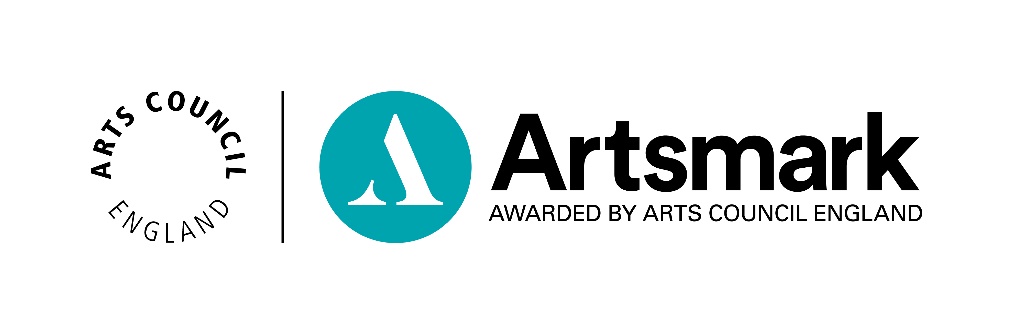 Case StudyGuidanceFill in this Case Study when you have achieved the aims you set out in your Statement of Commitment. There are five questions which you should use to reflect on the impact of your goals, objectives and experiences. This Case Study should reflect on your progress since filling in your Statement of Commitment, and evidence the impact the Artsmark Award has had in your setting over time. Make sure you consider our Self-Assessment framework and your Statement of Commitment when filling in this Case Study. We will only consider the information you have written in this document when assessing your submission, we cannot accept any hyperlinks, pictures, additional evidence documents or appendicies. Your submission will be returned if your answers run over the word limits and you have not included your setting’s name and DfE number.You should send your Case Study to Arts Council England within two years of submitting your Statement of Commitment. Please email your filled-in Case Study to Arts Council England via email at artsmark@artscouncil.org.uk Or you can post a copy of it to:ArtsmarkArts Council EnglandBrooklands24 Brooklands AvenueCambridgeCB2 8BUIf you need any help, you can look on our website at artsmark.org.uk or contact your local Bridge organisation. Our network of Bridge organisations are there to support you throughout your Artsmark journey. Find your local Bridge organisation on our website at artsmark.org.uk/Bridge For more information on our assessment and awarding process, visit our website at artsmark.org.uk/awardingQuestion 1 Reflecting back on your Statement of Commitment, your development or improvement plans and any associated reflections your setting has made on progress, how does your actual journey compare to the one you envisaged when you began? Do not write more than 500 words.Question 2 If there have been differences from your original plans, what have they been and how do you account for them? Do not write more than 500 words.Question 3What has been the impact of your Artsmark journey, and how would you summarise this in relation to children and young people, staff, parents and the wider community? Do not write more than 500 words.Question 4 How can you further demonstrate the seven Quality Principles?Striving for excellence and innovationBeing authentic Being exciting, inspiring and engaging Ensuring a positive and inclusive experienceActively involving children and young people Enabling personal progression Developing belonging and ownershipDo not write more than 500 words.Question 5 Has your Artsmark journey influenced any change for the better at a whole-setting level, such as a change in policy, establishing new partnerships, reviewing pedagogy? Do not write more than 500 words.Name of school or education settingDfE number (seven digits)_   _   _  /   _   _   _   _